 
Τηλ:  
Ιστοσελίδα:  	email: 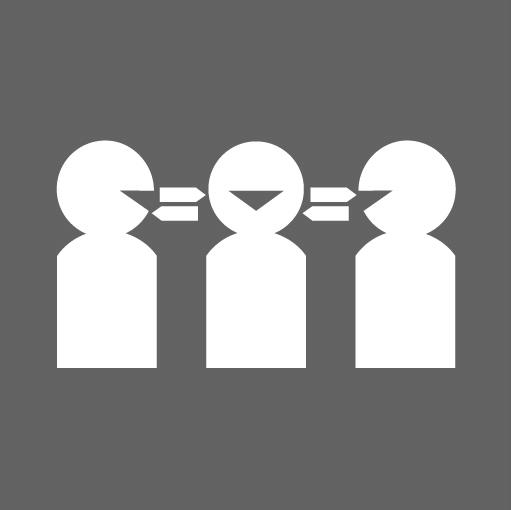 										Χρειάζεστε διερμηνέα; 
καλέστε το: 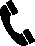 Αγαπητέ/ή  , Γιατί επικοινωνούμε μαζί σας;Σας γράφουμε για να σας ενημερώσουμε ότι η ημερομηνία για την προγραμματισμένη χειρουργική σας επέμβαση πρέπει να αλλάξει. Δυστυχώς, πρέπει να κάνουμε αυτήν την αλλαγή γιατί . Λυπούμαστε για αυτήν την αλλαγή.Τι θα συμβεί στη συνέχεια;Η υγεία σας είναι σημαντική για εμάς. .Τι γίνεται αν αλλάξει η κατάστασή σας;Εάν η κατάσταση της υγείας σας αλλάξει ενώ περιμένετε τη χειρουργική επέμβαση, επικοινωνήστε με τον Γενικό Ιατρό σας (GP) για συμβουλές ή καλέστε τον/την   στο .Παρακαλούμε καλέστε τον/την   στο  εάν:έχετε οποιεσδήποτε ερωτήσεις σχετικά με τη συμμετοχή σας στη λίστα προετοιμασίας προγραμματισμένης χειρουργικής επέμβασης ή τον προγραμματισμό της χειρουργικής σας επέμβασηςαποφασίσετε να μην κάνετε τη χειρουργική επέμβαση έχετε ήδη υποβληθεί σε χειρουργική επέμβαση σε άλλο νοσοκομείοπρέπει να αλλάξετε τα στοιχεία επικοινωνίας σαςπρέπει να μας πείτε για τυχόν χρονικές περιόδους που δεν μπορείτε να είστε διαθέσιμοι για χειρουργική επέμβαση.Με εκτίμηση,